Exercice 1 (3 points)Pour chacune des questions suivantes une seule des trois réponses proposées est exacte. On indiquera sur sa copie le numéro de la question et la lettre correspondante à la réponse choisie. Aucune justification n’est demandée. Une réponse correcte vaut 1 point, une réponse fausse ou l’absence de réponse vaut 0 point. 1) La limite de la fonction  en est égale :      a)                              b)                             c) 2)  La limite de la fonction    en  est égale :      a)                              b) 4                                  c) 3)   La limite de la fonction    en   est égale :    a) 1                                      b)                             c) 0Exercice 2 (8 points)Soit la fonction définie sur  par : On désigne par sa courbe représentative dans un repère orthonormé 1)a) Calculer  la limite de  quand     c)  Interpréter géométriquement le résultat2)a) Montrer que, pour tout ,on a c) En déduire que  admet une asymptote oblique dont on déterminera une équation d) Soit  un réel, comparer  et  . En déduire, pour , la position de par rapport à 3) Montrer que  est continue en Exercice 3 (5 points)1) Le plan est orienté dans le sens direct ; Déterminer la mesure principale de 2) Soit ABC un triangle rectangle en A tel que. On construit à l’extérieur de ABC deux triangles équilatéraux CBF et ACG      a)Calculer la mesure principale de l’angle     b) En déduire que les points G, C et F sont alignés3) Soit P  le point du segment tel que CA = CP. Déterminer la mesure principale de l’angle Exercice 4 (4 points)Soit  un triangle tel que,, 1)a)Montrer que  ,b) Calculer 2)  Soit K le milieu de a) Montrer que, pour tout point du plan on a : b) En déduire que 3) Soit l’ensemble      Déterminer l’ensemble Site web 1: http://www.devoir.tn/Fsb : www.facebook.com/devoir.tn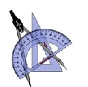 Lycée Ali Bourguiba Bembla    3 ème Math2014-2015 Chortani Atef